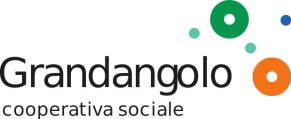 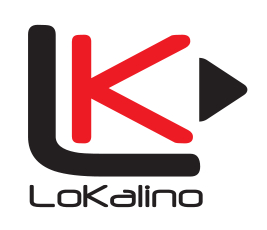 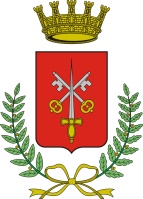 CORSO DI PERCUSSIONI AFRICANE 2018/19Modulo d’iscrizioneIn caso di iscrizione di persona minore di 18 anni inserire i dati di un genitoreNome ______________________________________ Cognome _____________________________________________(Solo se minorenne) genitore di Nome ___________________________ Cognome __________________________Residente a ___________________________________ in via _________________________________ N° ________Codice fiscale (della persona iscritta) ____________________________________________________________________email_________________________________________________ Tel __________________________________________Si iscrive (iscrive il minore) al corso di Percussioni Africane organizzato da Lokalino e che avrà inizio il giorno 26 novembre 2018 alle ore 18:30 nelle sale del Lokalino, in strada comunale di campagna a Morbegno (le lezioni si terranno il lunedì dalle 18:30 alle 20:30).Inoltre si impegna a versare la quota di iscrizione di € 250, secondo le modalità concordate con l’organizzatore. Pena l’impossibilità ad accedere al corso stesso.Consapevole della necessità di disporre dello strumento per poter accedere alle lezioni, dichiara: di disporre di uno djembe di non disporre di uno djembeData________________________________                                  Firma_______________________________________